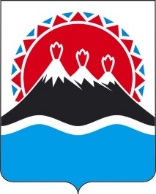 П О С Т А Н О В Л Е Н И ЕПРАВИТЕЛЬСТВА  КАМЧАТСКОГО КРАЯ                   г. Петропавловск-КамчатскийПРАВИТЕЛЬСТВО ПОСТАНОВЛЯЕТ:1. Внести в постановление Правительства Камчатского края от 12.10.2012 № 466-П «О предоставлении мер социальной поддержки многодетным семьям, проживающим в Камчатском крае» следующие изменения:1) в подпункте «а» пункта 4 части 1 слова «10 000 рублей» заменить словами «10 000,0 рублей»;2) дополнить часть 2 пунктом 6 следующего содержания: «6) единовременной выплаты на приобретение легкового автомобиля либо пассажирского микроавтобуса семьям, имеющим в своем составе 8 и более детей - в размере 1 300 000,0 рублей.».2. Настоящее постановление вступает в силу через 10 дней после дня его официального опубликования.[Дата регистрации]№[Номер документа]О внесении изменений в постановление Правительства Камчатского края от 12.10.2012    № 466-П «О предоставлении мер социальной поддержки многодетным семьям, проживающим в Камчатском крае»Исполняющий обязанности Председателя Правительства - Первого вице-губернатор Камчатского края[горизонтальный штамп подписи 1]Е.А. Чекин